АДМИНИСТРАЦИЯ НОВОПОКРОВСКОГО СЕЛЬСКОГОПОСЕЛЕНИЯ НОВОПОКРОВСКОГО РАЙОНАП О С Т А Н О В Л Е Н И Еот 14.01.2022								№ 4ст-ца НовопокровскаяО проведении муниципальной сезонной специализированнойрозничной ярмарки по реализации сельскохозяйственнойпродукции на территории Новопокровского сельского поселения Новопокровского района вдоль участка автомобильной дорогиг. Тихорецк –с. Белая Глина – граница Ростовской области45 км + 120 м слева район ул. ЛенинаВ целях наиболее полного удовлетворения потребностей жителей   Новопокровского сельского поселения Новопокровского района в услугах торговли, общественного питания, бытового обслуживания, а также поддержки местных товаропроизводителей, на основании Федерального закона  Российской Федерации от 6 марта 2003 г. № 131 – ФЗ «Об общих принципах организации местного самоуправления в Российской Федерации», Федерального закона от 28  декабря 2009 г. № 381-КЗ «Об основах государственного регулирования торговой деятельности в Российской Федерации», руководствуясь Законом Краснодарского края от 1 марта 2011 г. № 2195-КЗ «Об организации деятельности розничных рынков, ярмарок и агропромышленных выставок-ярмарок на территории Краснодарского края», в соответствии с Уставом Новопокровского сельского поселения Новопокровского района, администрация Новопокровского сельского поселения Новопокровского района п о с т а н о в л я е т:Организовать проведение муниципальной сезонной специализированной розничной ярмарки по реализации сельскохозяйственной продукции на территории Новопокровского сельского поселения Новопокровского района.2. Организатор ярмарки: администрация Новопокровского сельского поселения Новопокровского района, 353020, Краснодарский край, Новопокровский район, ст-ца Новопокровская, ул. Ленина, 110 тел/факс 8(86149) 7-11-32, адрес электронной почты  novpos@mail.ru.3.Определить место проведения ярмарки:вдоль участка автомобильной дороги г. Тихорецк – с. Белая Глина – граница Ростовской области 45 км + 120 м слева район ул. Ленина.4. Определить срок проведения ярмарки: с 1 апреля 2022 г.по 31 декабря 2022 г., с 7.00 до 20.00 часов ежедневно.5. Утвердить схему размещения ярмарочных мест и их количество при проведении муниципальной сезонной специализированной розничной ярмарки (приложение 1).6. Утвердить перечень видов товаров для реализации на муниципальной сезонной специализированной розничной ярмарки (приложение 2).7. Директору МУ «Имущество» Василенко Л.Э., главному специалисту отдела по благоустройству и земельным отношениям администрации Новопокровского сельского поселения Новопокровского района                   Рябченко И.С., приглашать для участия в ярмарках сельскохозяйственные, пищевые, перерабатывающие предприятия Новопокровского сельского поселения Новопокровского района, муниципального образования Новопокровский район и других муниципальных образований Краснодарского края. 8. Рекомендовать управлению ветеринарии по Новопокровскому району (Стрекаловский В.В.) не допускать торговли на ярмарках с нарушением температурно-влажностного режима по (согласованию).9. Рекомендовать ОМВД по Новопокровскому району (Корнеев А.И.) обеспечить соблюдение правопорядка в дни проведения ярмарок                      (по согласованию).10. МУ «Перспектива» (Кузнецов В.В.) организовать 3-10 парковочных мест и обеспечить надлежащий порядок на территории парковки и территории, отведенной для проведения ярмарки.11. Контроль за выполнением настоящего постановления возложить на заместителя главы Новопокровского сельского поселения Трелюс А.А.12.Постановление вступает в силу со дня его официального обнародования. ГлаваНовопокровского сельского поселения    Новопокровского района               			                              А.А. БогдановСхема размещения ярмарочныхторговых мест (ул.Ленина)ул.ЛенинаЗаместитель главы Новопокровского сельского поселения                                             А.А. ТрелюсП Е Р Е Ч Е Н Ьвидов товаров для реализации на ярмарках1.Овощи, фрукты, бахчевые с лотков, тележек и др.2.Соки, воды.3.Посадочный материал.4.Хлеб, хлебобулочные, кондитерские изделия в упаковке без крема.5.Товары сельхозпредприятий: зерновые, фураж, комбикорма.6.Мед и продукты пчеловодства.Заместитель главыНовопокровского сельского поселения       				   А.А. ТрелюсЛИСТ СОГЛАСОВАНИЯпроекта постановления  администрации Новопокровского сельского поселения Новопокровского района от _________2022 № ____«О проведении муниципальной сезонной специализированнойрозничной ярмарки по реализации сельскохозяйственной продукциина территории Новопокровского сельского поселенияНовопокровского района вдоль участка автомобильной дорогиг. Тихорецк – с. Белая Глина – граница Ростовской области45 км + 120 м слева район ул. Ленина»Проект внесен:Заместитель главы Новопокровского сельского поселения                                                 А.А. Трелюс							«___»_________2022Проект согласован:Главный специалист общего отделаадминистрации Новопокровского сельского поселения                                                                           О.Н. Васильева						«___»__________2022Главный специалист юридического отделаадминистрации Новопокровского сельского поселения                                                                          С.С. Охрименко«___»__________2022Приложение  1к постановлениюадминистрации Новопокровскогосельского поселенияот 14.01.2022  № 4123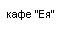 4Приложение 2к постановлениюадминистрации Новопокровскогосельского поселенияот 14.01.2022  № 4